Atklāta konkursa Nr.PSKUS 2022/226 2.pielikumsTEHNISKĀ SPECIFIKĀCIJAInženierkomunikāciju apkalpošana, remonts un sīko remontdarbu veikšanaPasūtītājs: VSIA “Paula Stradiņa kliniskā universitātes slimnīca”, Pilsoņu iela 13, Rīga, LV-1002, tālr. 67069280.Izpildītājs: Uzņēmējs, kurš apņemas sniegt pakalpojumus saskaņā ar šo Tehnisko specifikāciju.Objekta lietotājs: Pasūtītājs un Juridiskās personas, kuras lieto ēkas vai to daļas saskaņā ar  savstarpējām vienošanām (nomas līgumiem), kas noslēgti ar Pasūtītāju un Objekta lietotājiem un saskaņā ar kuras nosacījumiem Pasūtītājam ir jānodrošina uzturēšanas un apsaimniekošanas pakalpojumi, tajā skaitā inženierkomunikāciju tehniskās apkopes un remontdarbi. Objekts: Nekustamais īpašums Pilsoņu ielā 13, Rīgā, LV-1002 Apsaimniekošanas pakalpojuma mērķis Nodrošināt 6.punktā norādīto inženierkomunikāciju un to elementu (turpmāk tekstā - Inženierkomunikācijas) nepārtrauktu, pastāvīgu atrašanos ekspluatācijas kārtībā, veicot tehniskās apkopes programmas izpildi, lai nodrošinātu to uzturēšanu (fizisku saglabāšanu) visā ekspluatācijas laikā un nepieļautu apdraudējuma iestāšanos. Tehniskās apkopes intervālus un tehniskās apkopes darbības nosaka atbilstoši izgatavotāja rūpnīcas un Pasūtītāja prasībām atbilstoši Inženierkomunikāciju tehnisko apkopju reglamentam (turpmāk – Reglaments) (Tehniskās specifikācijas 7. pielikums), kā arī ievērojot Latvijas Republikā un Eiropas Savienībā spēkā esošās normatīvu prasības;Nodrošināt Objekta lietotājam piemērotus darba apstākļus un drošību;Nodrošināt avāriju lokalizācijas/novēršanas darbus, plānotos/neplānotos  un ikdienas remonta darbus. Konstatēto defektu/problēmu/bojājumu defektācija, risinājumu izstrāde un piedāvājuma sagatavošana tiek veikta nepiemērojot papildus izmaksas;Nodrošināt Inženierkomunikāciju mazvērtīgo remonta darbu izpildi;Nodrošināt papildus darbu izpildi saistībā ar Inženierkomunikāciju pārbūvēm vai ekspluatāciju pēc  Objekta Lietotāja vai Pasūtītāja atsevišķa pieteikuma;Nepieciešamības gadījumā nodrošināt papildus pārbaudes, mērījumus un ekspertīzi Inženierkomunikāciju  uzturēšanai;Rūpēties par energoresursu ekonomisku izlietojumu, sevišķu vērību vēršot uz iekārtu darba grafiku. Izstrādāt sistēmu darbības un telpu temperatūru grafiku, kā arī kontrolēt to optimālu darbību. Sniegt rekomendācijas iekārtu optimālai darbībai;Līdz tekošā gada 1. septembrim sagatavot un iesniegt Pasūtītājam rekomendācijas ar provizoriskām izmaksām par nākošajā gadā veicamajiem/rekomendējamiem papildus remontdarbiem Inženierkomunikāciju uzturēšanai/uzlabošanai/modernizācijai, nākošā gada remontdarbu budžeta veidošanai;Piedalīties (pēc Pasūtītāja pieprasījuma) inspekcijas institūciju pārbaudēs (VUGD pārbaudes, liftu pārbaudes, Vides dienesta pārbaudēs utt.);Izpildītājam uz Objekta apsaimniekošanas laiku jāveic piesārņojošās darbības atļaujā saistītie darbi. Apsaimniekošanas, remonta un atjaunošanas pakalpojuma priekšmetsTabula Nr.1Pasūtītājam ir tiesības mainīt pakalpojumu apjomu, parakstot atsevišķu vienošanos pie Līguma. Papildus apjoma pakalpojumu cenas tiek noteiktas vadoties no Finanšu piedāvājumā iesniegtajām cenām analogiem pakalpojumiem. Iekārtu sarakstsInženierkomunikāciju iekārtu sarakstu skatīt Tehniskās specifikācijas 6. pielikumā - Inženierkomunikāciju nozīmīgo iekārtu saraksts.Prasības Inženierkomunikāciju tehniskai apkopei un remontam (ikmēneša maksas ietvaros veicamie darbi)20 (divdesmit) darba dienu laikā pēc līguma noslēgšanas dienas Inženierkomunikāciju apkopes darbu veikšanai tiek izveidots apkopes grafiks (ņemot vērā iepriekšējā periodā veiktās tehniskās apkopes), ar norādi uz konkrētu kalendāro nedēļu. Grafika glabāšanas veids  tiek saskaņots ar Pasūtītāju. 20 (divdesmit)  darba dienu laikā pēc līguma noslēgšanas dienas Izpildītājs nodrošina Pasūtītāju ar Inženierkomunikāciju uzturēšanai nepieciešamo tehniskās apkopes  darbu izpildes žurnālu (turpmāk tekstā - Žurnāls) visām Inženierkomunikācijām. Formai ir jāatbilst Latvijas Republikā un Eiropas Savienībā spēkā esošām normatīvajām prasībām un standartiem.| Ja normatīvās prasības neapraksta uzturēšanas Žurnāla formu, forma tiek saskaņota ar Pasūtītāju.Žurnāli glabājas Objektā un ir Pasūtītāja īpašums. Izpildītājs ir atbildīgs  par Žurnālu uzturēšanu, aizpildīšanu un ierakstu aktualizēšanu uzreiz pēc plānotajiem tehniskās apkopes darbiem, pārbaudēm, iekārtu parametru izmaiņām, avārijas lokalizācijas un remonta darbiem. Inženierkomunikāciju tehniskās apkopes veicējs ir atbildīgs un nodrošina:Inženierkomunikāciju uzturēšanu nepārtrauktā darba režīmā un ekspluatācijas kārtībā, veicot apkopes darbu izpildi, saskaņā ar Inženierkomunikāciju tehnisko apkopju reglamentu. Gadījumā, ja kādai no iekārtām, Reglamenta prasības neapraksta nepieciešamās apkopes rīcības, Izpildītājs veic Reglamenta papildināšanu un pilnveidošanu saskaņā ar izgatavotāj rūpnīcas prasībām, iepriekš saskaņojot Reglamenta izmaiņas ar Pasūtītāju. Pēc Pasūtītāja pārstāvja norādījumiem, reglamentētos sistēmu apkopes darbus, kuri var ietekmēt/apgrūtināt Objekta lietotāja darbību, jāveic ārpus Objekta lietotāja darba laika, vismaz vienu darba dienu iepriekš, saskaņojot konkrētu darbu veikšanas laiku ar Pasūtītāja pārstāvi.Objekta apsekošanu, defektu apzināšanu, rašanās iemeslu noteikšanu un priekšlikumu (piedāvājumu) sagatavošanu to novēršanai, Pasūtītāja un Objekta lietotāja atbildīgā darbinieka instruktāžu par Inženierkomunikāciju izmantošanas iespējām un noteikumiem atbilstoši Latvijas Republikas spēkā esošajiem normatīvajiem aktiem. Sistēmu regulēšanu, lai nodrošinātu telpās to nozīmei atbilstošus darba apstākļus.Inženierkomunikāciju avārijas lokalizācijas darbus, plānotos un ikdienas uzturēšanas remontus saskaņā ar 8.4.4. punkta definīciju, lai uzturētu Inženierkomunikācijas aktīvā darba stāvoklī, kartībā un nodrošinātu tām paredzēto funkciju izpildi, kā arī papildus darbus pēc Pasūtītāja pieteikumiem, kas saistīti ar Inženierkomunikāciju pārbūvēm vai pielāgošanām. Izpildītājs sastāda un saskaņo defektu aktu (vai apsekošanas aktu) par konstatētām nepilnībām (Tehniskās specifikācijas 1. pielikums) un Lokālo tāmi (Tehniskās specifikācijas 2. pielikums). Pēc darbu izpildes Izpildītājs sagatavo un iesniedz Formu 2 (Tehniskās specifikācijas 4. pielikums) un Pieņemšanas - nodošanas aktu (Tehniskās specifikācijas 5. pielikums). Visi dokumenti tiek sagatavoti elektroniski un ir parakstāmi ar drošu elektronisko parakstu.Maksa par avārijas lokalizācijas un plānotiem remonta darbiem tiek aprēķināta, ņemot vērā darbu veikšanai faktiski pavadīto laiku Objektā, kuru izcenojumi norādīti Finanšu piedāvājuma aprēķina tabulā (Finanšu piedāvājums -K4 kritērijs).Izpildītājs veic 8.4.4. punktā noteiktos remontdarbus, ja tie neattiecas uz garantiju (izņemot avārijas lokalizācijas darbus) un pēc Pasūtītāja pieteikuma Ja 8.4.4. punktā noteiktie remontdarbi attiecas uz garantijas darbiem (t.sk. arī gadījumos, kad darbi tiek veikti ārpus apsaimniekošanas pakalpojuma), tad Izpildītājs sastāda defektu aktu par konstatētām nepilnībām un iesniedz Pasūtītājam garantijas pieteikšanai.Pasūtītājam pirms remontdarbu tāmes saskaņošanas ir tiesības paziņot Izpildītājam par tāmē ietvertu konkrētu materiālu jeb iekārtu piegādi par saviem līdzekļiem, kā arī ir tiesības pieaicināt citu uzņēmēju remontdarbu veikšanai, ja Izpildītāja piedāvātās tāmes izmaksas neatbilst vidējām tirgus cenām vai tajās ir paredzēti neatbilstoši tehniskie risinājumi.Kārtības un tīrības uzturēšanu Inženierkomunikācijām atvēlētajās telpās un darba veikšanas vietas sakārtošanu pēc darbu pabeigšanas. Darbu veikšanas laikā Izpildītājs nodrošina telpu tīrību. Ja darbu veikšanas laikā rodas putekļi, Izpildītājs norobežo telpas ar plēves aizkariem, kā arī pārsedz mēbeles, aparatūru u.tml., nepieļaujot putekļu izplatību;Par atsevišķu samaksu Izpildītājs nodrošina:Mērīšanas līdzekļu verificēšanu, t.sk. arī elektroenerģijas un siltumenerģijas kontroles skaitītāju verificēšanu saskaņā ar 2007.gada 09. janvāra MK noteikumiem Nr.40 “Noteikumi par valsts metroloģiskajai kontrolei pakļauto mērīšanas līdzekļu sarakstu”;Darbi, kas Tehnisko apkopju reglamentā (Tehniskās specifikācijas 7. pielikums) atzīmēti, ka veicami pēc pieprasījuma /par atsevišķu samaksu;Citus Inženierkomunikāciju atzinumu izstrādāšanas darbus, pārbaudes, mērījumus, ekspertīzes, ja tie nav iekļauti Tehniskā specifikācijā un Pasūtītājam rodas tāda nepieciešamība.Pirms jebkuriem darbiem uzņēmējam jāveic darba veikšanas vietu izvietojumu, konstrukciju, ietvju u.c. blakus struktūru, ko varētu ietekmēt darbi, apsekošana. Apsekotām jābūt arī teritorijām darbu veikšanas tuvumā, kuras varētu ietekmēt darbu. Visi esošie bojājumi un/vai defekti, kā arī citas būtiskas detaļas jākonstatē, jāiereģistrē un jānofotografē. Šāda atskaite jāiesniedz Pasūtītājam elektroniski pirms jebkādu aktivitāšu uzsākšanas darbu teritorijās. Ja bojājumu un/vai defektu nav, uzņēmējam jāiesniedz Pasūtītājam rakstisks apstiprinājums par apsekošanu, kas veikta pirms darbu uzsākšanas darbu veikšanas vietās. Uzņēmējam jāorganizē Pasūtītāja pārstāvju un jebkuru citu tehnisko noteikumu izdevējinstitūciju, pārbaudes institūciju un atbildīgo institūciju klātbūtne apsekošanas laikā. Visi apsekošanas laikā un/vai pēc uzņēmēja darbiem konstatētie, bet neiereģistrētie bojājumi un/vai defekti jānovērš un jānodrošina to sākotnējais vai labāks stāvoklis, kas būtu pieņemams Pasūtītājam, īpašniekam, trešajām personām un/vai kontrolinstitūcijām, Uzņēmējs uzņemas novērst par saviem līdzekļiem.Darba uzraudzība, pieņemšana un darbu apmaksas noteikumiIkmēneša apkopes maksā ietverti visu Tehniskās specifikācijas 8.punktā noteikto pienākumu nodrošināšana un ar tiem saistītās izmaksas.Apsaimniekošanas pakalpojuma uzraudzību un pārbaudi, kā arī izpildes termiņu ievērošanu savas kompetences ietvaros veic Pasūtītāja pārstāvis/pārstāvji, tai skaitā Pasūtītāja tehniskā dienestsLīdz katra mēneša 10. (desmitajam) datumam iepriekšējā kalendārajā mēnesī sniegtie pakalpojumi tiek pieņemti, elektroniski ar e-parakstu noformējot aktu par Inženierkomunikāciju tehniskās apkopes darbu izpildi (Tehniskās specifikācijas 3. pielikums). Aktā tiek uzrādīti visi darbi, kas saistīti ar Inženierkomunikāciju uzturēšanu nepārtrauktā darba režīmā:Konkrētā periodā veiktie reglamentētie darbi;Saskaņā ar 8.4.4. punktu izpildītie remonta darbi;Papildus Izpildītājs katru mēnesi atskaitē elektroniski iesniedz:Citu informāciju, kuru Izpildītājs uzskata par svarīgu vai kuras norādīšanu ir pieprasījis Pasūtītājs.Ja kādi no reglamentējošiem darbiem tiek veikti daļēji, vai netiek veikti vispār, samaksa tiek veikta saskaņā ar faktiski izpildīto darbu apjomiem.Savstarpēja informācijas apmaiņa starp Pasūtītāju un Izpildītāju par Inženierkomunikāciju defektiem, bojājumiem vai novirzēm no uzstādītajiem režīmiem un citām nepilnībām tiek veikta Slimnīcas noteiktā kārtībā, izmantojot Apsaimniekošanas sistēmas elektronisko versiju paralēli pēc pieprasījuma sniedzot informāciju arī telefoniski.Ja Izpildītājs neveic, vai veic nekvalitatīvi Inženierkomunikāciju apkopi, nenovērš Pasūtītāja pieteikto pretenziju vai neievēro noteiktos darbu izpildes un defektu novēršanas laikus, tad Pasūtītājam ir tiesības samazināt samaksu par attiecīgā pakalpojuma sniegšanu vai nesniegšanu.Līguma darbības pēdējo 2 (divu) mēnešu laikā Inženierkomunikācijas tiek nodotas Pasūtītāja pārstāvim ar šādiem nosacījumiem:Pasūtītāja pārstāvis/pārstāvji veic Inženierkomunikāciju apsekošanu un sastāda defektu aktus. Ja atklājas defekti, kas izraisa Inženierkomunikāciju kļūdu vai nekorektu darbību, tad Izpildītājam nekavējoties tie jānovērš;Pasūtītājs patur tiesības ieturēt pēdējo 2 (divu) mēnešu  maksu, ja Izpildītājs līdz līguma darbības beigām nenovērš konstatētos defektus.Nodošanas dokumentācija rekonstrukciju un atjaunošanas darbu gadījumāPabeidzot darbus, Izpildītājam  ir jāsagatavo un jānoformē visa nepieciešamā dokumentācija atbilstoši spēkā esošiem normatīviem dokumentiem.Izpildītājam  ir jānodod Pasūtītājam visu rasējuma sadaļu izpildrasējumus, kuros ir apkopotas visas darbu laikā veiktās izmaiņas. Rasējumi jānoformē atbilstoši LBN 202-18 pdf un DWG versijās. Izpildrasējumos ir jāattēlo visu sistēmu un objektu precīzi novietojumi ar piesaistēm. Ja tiek veikta telpu pārplānošana,  Izpildītājam  Valsts zemes dienestā jāpasūta un jāsaņem kadastrālās uzmērīšanas lieta, un jāveic tās apmaksa.Izpildītājam  ir jāpieprasa un jāsaņem pozitīvi atzinumi no iestādēm un institūcijām, kuras ir devušas tehniskos noteikumus vai sniegušas skaņojumus ar piezīmēm projekta dokumentācijā. Izpildītājam, nododot ekspluatācijā iekārtas un sistēmas, jāsagatavo lietošanas un apkopes rokasgrāmatas. Rokasgrāmatās jāietver šāda informācija:Detalizēts apraksts, kas satur pilnīgas un sīkas ziņas par iekārtu, tās komplektēšanu, komponentiem un piederumiem, programmu nodrošinājumu utt.;Sistēmas vai iekārtas darbības īss tehniskais raksturojums, t.sk. cauruļvadu un instrumentu shēmas, blokshēmas un līniju shēmas, ķēžu un kontūru shēmas, cauruļvadu shēmas, datu ieguves sistēmas funkcionālais apraksts utt.; Lietošanas instrukcijas, kurās secīgi aprakstītas darbības;Izmēģināšana un regulēšana, norādot, kā tiek veikta pārbaude, kā arī sistēmas vai iekārtu regulēšanas procedūra pirms iedarbināšanas un vēlākā ekspluatācijā, ieskaitot ekspluatācijas atsākšanas kārtību pēc remonta/detaļu nomaiņas vai ekspluatāciju rekomendētās periodiskās pārbaudes laikā;Apkopes instrukcijas, atsevišķi izdalot profilaktiskās apkopes, kur jānorāda nepieciešamās periodiskās apskates, to kārtība, kārtējās pārbaudes, kalibrēšana u.tml., remonts un regulēšana, kur jāraksturo apskates, kā arī tādu detaļu noņemšana un nomaiņa, kuras var tikt mainītas un tādu detaļu apskate un remonts, kurām nepieciešama kontrole un remonts.Nodošanas dokumentācijai jāpievieno visu ieprojektēto sistēmu iekārtu ražotāju tehnisko raksturojumu izdrukas un elementu katalogu tehniskie rādītāji un zīmējumi, kā arī jāpievieno visu sistēmu iekārtu un elementu krāsaini vizuāli uzskatāmi materiāli un Rokasgrāmatas.Darbu izpilddokumentācija jāiesniedz izdrukas veidā un pilnā sastāvā papildus arī USB-datu nesējā. Grafiskā daļa elektroniski ir jāsagatavo AutoCAD programmas nodrošinājumam saprotamā formātā. Iepriekš saskaņojot ar Pasūtītāju, atsevišķa informācija var tikt iesniegta Adobe Acrobat failu formā. Teksta daļai jābūt izstrādātai Word un Excel programmnodrošinājumam saprotamā formātā. Dokumentācijai jābūt sagatavotai un iesietai lietošanai ērtā veidā. Izpilddokumentācija, pārbaužu un mērījumu rezultāti, sistēmu pases un protokoli ir jāsagatavo un jāiesniedz Pasūtītājam pirms paziņojuma par darbu pabeigšanu un objekta nodošanu ekspluatācijā.Īpašas prasībasObjektā nodarbināto darbinieku saraksts jāsaskaņo ar Pasūtītāju. Gadījumā, ja mainās Izpildītāja/Izpildītāja apakšuzņēmēju pakalpojuma izpildē iesaistīti darbinieki, Izpildītājam ir pienākums vismaz 3 darba dienas iepriekš paziņot par to. Pasūtītājam ir tiesības atteikt darbiniekiem piekļuvei objektā, ja darbinieks nav norādīts sarakstā. Izpildītāja rīcībā jābūt visām nepieciešamajām atļaujām un saskaņojumiem, lai nodrošinātu apsaimniekošanas pakalpojumus saskaņā ar Reglamentu. Izpildītāja personālam, kas veiks apsaimniekošanu, jābūt visām nepieciešamajām apliecībām, atļaujām, sertifikātiem atbilstoši Latvijas Republikā un Eiropas Savienībā spēkā esošām normatīvajām prasībām un standartiem, lai nodrošinātu apsaimniekošanas pakalpojumu. Nepieciešamības gadījumā Izpildītājs balstās uz speciālistiem ar atbilstošiem kvalifikācijas dokumentiem, lai nodrošinātu minēto prasību izpildi.Izpildītājs ir atbildīgs par apakšuzņēmēju un speciālistu piesaisti darbu izpildē. Izpildītāja rīcībā ir jābūt aprīkojumam (instrumentiem, mēraparātiem un licencētām programmatūrām u.c.), kas ļauj veikt visus Reglamentā minētos tehniskās apkopes darbus;Izpildītājs visus darbus veic ar saviem materiāliem, rezerves daļām, mehānismiem un iekārtām, darba rīkiem, ierīcēm, darbaspēku un transportu;Darbības vai bezdarbības rezultātā Objektam nodarītie bojājumi vai zaudējumi trešajām personām Izpildītājam jānovērš par saviem līdzekļiem;Mainoties normatīvo aktu prasībām, kas nosaka Inženierkomunikāciju pārbaudes periodiskumu, jānodrošina aktuālo (spēkā esošo) prasību izpildei;Izpildītājam ir jānodrošina, ka līguma izpildē tiks ievērotas darba aizsardzības prasības saskaņā ar Darba aizsardzības likumu, 2003. gada 25. februāra Ministru kabineta noteikumiem Nr.92 “Darba aizsardzības prasības veicot būvdarbus”;Darbu izpildes laikā Izpildītājs ir atbildīgs par iekšējās kārtības noteikumu, darba drošības, elektrodrošības un ugunsdrošības prasību ievērošanu saskaņā ar Ministru kabineta 2016.gada 19.aprīļa noteikumiem Nr.238 „Ugunsdrošības noteikumi”. Remontdarbu laikā uzņēmējam objektā jānodrošina Objekta lietotāju funkcionālā darbība, jāievēro tīrība un kārtība;Izpildītājam ir jānodrošina dokumentācijas uzturēšanu atbilstoši Latvijas standartiem LVS, energostandartiem, LEK, kā arī 2016.gada 19.aprīļa Ministru kabineta noteikumiem Nr. 238 “Ugunsdrošības noteikumi”.Pieteikumu reģistrēšana un apstrādeIzpildītājam ir  jānodrošina diennakts atbalsta dienestu pieteikumu saņemšanai un apstrādei, norādot tālruņa numuru un e-pasta adresi, kas sasniedzama 24 stundas diennaktī, 7 dienas nedēļā.Izpildītājam ir pienākums izmantot Pasūtītāja uzturētu un administrētu apsaimniekošanas sistēmas elektronisko versiju pieteikumu saņemšanai un apstrādei vai alternatīvu risinājumu saskaņā ar Pasūtītāja norādījumiem.Izpildītājam jāveic Inženierkomunikāciju darbības traucējumu un avāriju likvidēšanu, kā arī sistēmu darbības atjaunošanu saskaņā ar noteikumiem,  termiņiem un kārtību, kas nepārtrauc objekta darbību. Avārijas darbi jāuzsāk ne vēlāk ka 2 h laikā, pārējie darbi ne vēlāk kā 5 dienu laikā.Izpildītājam ir pienākums nodrošināt darbiniekus ar Android vai iOS operētājsistēmas viedtālruņiem.Plānoto darbu pieteikšana: Plānotos darbus Izpildītājs piesaka Pasūtītājam pa e-pastu līgumā norādītajai kontaktpersonai un/vai caur Slimnīcas elektroniskās apsaimniekošanas sistēmu.Pievienotie dokumentiTehniskai specifikācijai tiek pievienoti sekojoši pielikumi:1.  pielikums – Apsekošanas akts;2.  pielikums - Lokālā tāme;3.  pielikums - Akts par inženierkomunikāciju tehniskās apkopes darbu izpildi;4.  pielikums - Forma Nr.2;5.  pielikums - Pieņemšanas-nodošanas akts;6.  pielikums - Inženierkomunikāciju nozīmīgo iekārtu saraksts (pievienots atsevišķā failā);7. pielikums – Inženierkomunikāciju tehniskās apkopes reglaments (pievienots atsevišķā failā);1. pielikums pie tehniskās specifikācijas (inženierkomunikācijas)Valsts sabiedrība ar ierobežotu atbildību“PAULA STRADIŅA KLĪNISKĀ UNIVERSITĀTES SLIMNĪCA”Vienotais reģ. Nr. 40003457109  Pilsoņu iela 13, Rīga, LV-1002  tālrunis: 67069601: 67069661  e-pasts: stradini@stradini.lv  www.stradini.lvApstiprinuVSIA “Paula Stradiņa Klīniskā universitātes slimnīca”NĪPD vadītājs______________  Apsekošanas aktsRīgā___________________									Nr. _______dd.mm.gg.Adrese: ____________________________________Būves kadastra apzīmējums:____________________Komisijā piedaloties:Uzņēmums, amats, vārds, uzvārds;Uzņēmums, amats, vārds, uzvārds;Uzņēmums, amats, vārds, uzvārds;Apsekošanā konstatēts.Situācijas apraksts, sistēma u.c.……………………………….………………………………………………………………………………...…………………………………………………………………………………………………………………………………………………………………………………………………………………………………………………………………………………………………………………………………………………………………………………………………………………………………………………………………………………………………………………………………………………………………………………………………………………………………………………………………………………………………………………………………………………………………………………………………………………………………Secinājumi.………………………………………………………………………………………………………………………………………………………………………………………………………………………………………………………………………………………………………………………………………………………………………………………………………………………………………………………………………………………………………………………………………………………………………………………………………………………………………………………………………………………………………………………………………………………………………………………………………………………………………………………………………………………………………………Priekšlikumi.…………………………………………………………………………………………………………….……………………………….………………………………………………………………………………………………………………………………………………………………………………………….…………………………………………………………………………………………………………….…………………………………………………………………………………………………………….…………………………………………………………………………………………………………….…………………………………………………………………………………………………………….…………………………………………………………………………………………………………….…………………………………………………………………………………………………………….…………………………………………………………………………………………………………….…………………………………………………………………………………………………………….Prognozējamo darbu apraksts un apjoms.Komisijas locekļi:  Uzņēmums, amats, vārds, uzvārds					________________										(paraksts)Uzņēmums, amats, vārds, uzvārds					________________										(paraksts)Uzņēmums, amats, vārds, uzvārds					________________										(paraksts)2. pielikumspie tehniskās specifikācijas (inženierkomunikācijas)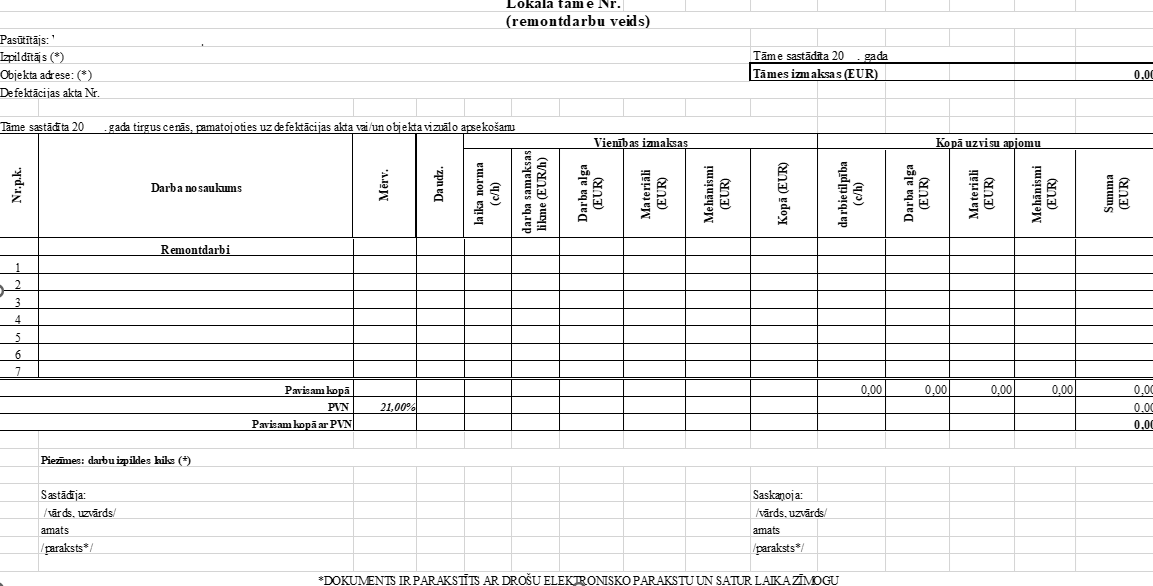 3. pielikums pie tehniskās specifikācijas (inženierkomunikācijas)Akts par inženierkomunikāciju tehniskās apkopes darbu izpildi Nr._______Objekts: Par 202_.gada __________*DOKUMENTS IR PARAKSTĪTS AR DROŠU ELEKTRONISKO PARAKSTU UN SATUR LAIKA ZĪMOGU4. pielikums pie tehniskās specifikācijas (inženierkomunikācijas)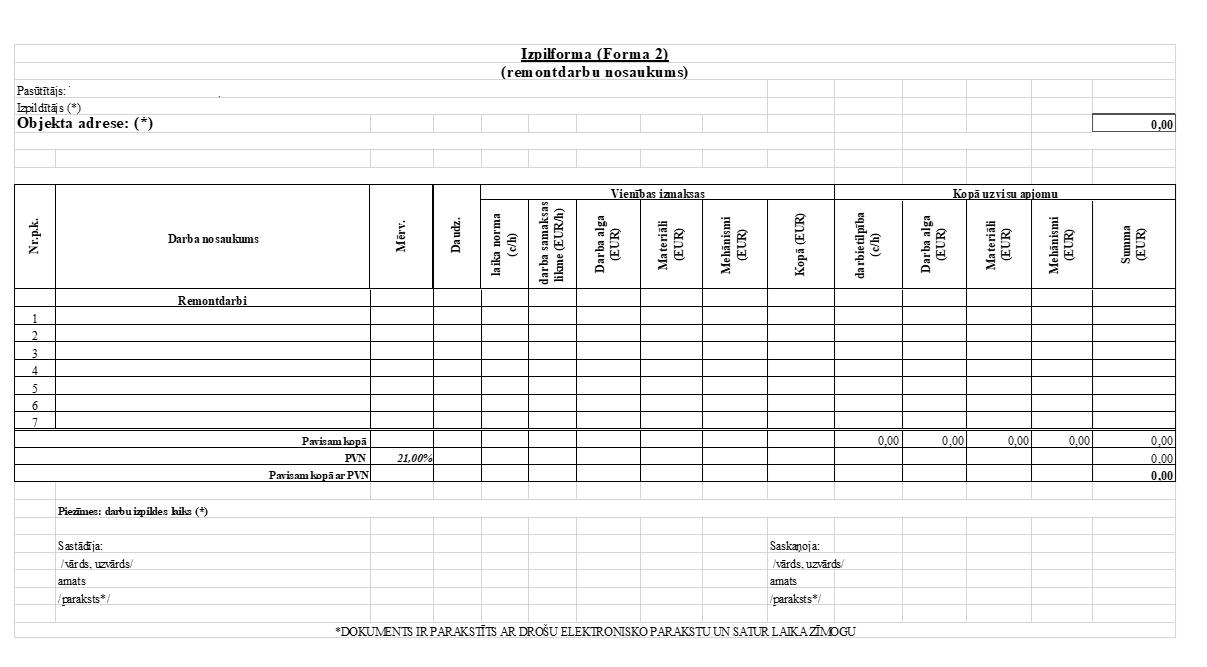 5. pielikums pie tehniskās specifikācijasPIEŅEMŠANAS – NODOŠANAS AKTS /Līguma Nr.                       /Rīga, 											/datums/VSIA “Paula Stradiņa klīniskā universitātes slimnīca”, reģistrācijas numurs 40003457109,  (turpmāk - pasūtītājs),	kuru pārstāv ____________________________, kurš darbojas saskaņā ar /līguma datums/ līguma Nr. /līguma numurs/ (turpmāk — Līgums) noteikumiem, no vienas puses, un/Uzņēmuma nosaukums/, reģistrācijas numurs /reģistrācijas numurs/ (turpmāk - izpildītājs), kuru pārstāv ______________________________, no otras puses, (pasūtītājs un izpildītājs kopā turpmāk – Puses) sastādīja aktu par sekojošo: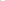 Atbilstoši Līguma nosacījumiem, izpildītājs objektos /adrese/, veica /darbu nosaukums/ /datums/, atbilstoši noslēgtā Līguma nosacījumiem;Darbi izpildīti laika posmā no - līdz /laika posms/;Darbi, kurus izpildītājs ir veicis, ir sekojoši:Pasūtītājs apstiprina, ka pakalpojumi sniegti saskaņā ar Līguma noteikumiem un viņam nav pretenziju par saņemtā pakalpojuma kvalitāti;Akts sastādīts divos identiskos eksemplāros, katrai Pusei pa vienam.DOKUMENTS IR PARAKSTĪTS AR DROŠU ELEKTRONISKO PARAKSTU UN SATUR LAIKA ZĪMOGU6. pielikums              pie tehniskās specifikācijas (inženierkomunikācijas)Inženierkomunikāciju nozīmīgo iekārtu saraksts (pievienots atsevišķā failā)7. pielikums   pie tehniskās specifikācijas (inženierkomunikācijas)Tehnisko apkopju reglaments        (pievienots atsevišķā failā)PriekšmetsEL, Elektroapgādes sistēmaElektroapgādes tīkls (t.sk.elektrosadalnes un ARI iekārtas, reaktīvās jaudas kompensatori) apkope, remonts un atjaunošana.Dīzeļģeneratori, apkope, remonts un atjaunošana.Garantētās elektroapgādes sistēma (UPS), apkope, remonts un atjaunošana.Apgaismojums ( Ēkas koplietošanas telpu, ēkas teritorijas un fasādes), remonts un atjaunošana.Zemējuma ietaises, zibens un pārsprieguma aizsardzības sistēma apkope, remonts un atjaunošana.Piltuvju, tekņu, notekcauruļu un kanalizācijas cauruļu el.apsildes sistēmas remonts un atjaunošana.AVK-V, Ventilācijas sistēmaGaisa ventilācijas sistēmu uzstādīšana, remonts un atjaunošana (pieplūdes-nosūces, lokālās pieplūdes un nosūces, pieplūdes ventilācijas iekārtu remonts un atjaunošana)Lokālās nosūces ventilācijas sistēmu uzstādīšana, remonts un atjaunošana.AVK-K, Klimata kontroles sistēmaCentralizētā gaisa dzesēšanas sistēma (aukstuma iekārtas, fancoili) uzstādīšana, remonts un atjaunošana.Lokālās gaisa dzesēšanas sistēmas (Split, Multi-Split )  uzstādīšana, remonts un atjaunošana.Apkures sistēmaCentralizētā apkures sistēma (t.sk., gaisa aizkari, siltās grīdas)SiltummehānikaGāzes katlu mājas apkope, remonts un atjaunošana.Lokālie siltummezgli apkope, remonts un atjaunošana.UK, Ūdensapgādes un kanalizācijas sistēmaŪdens apgādes sistēma remonts un atjaunošana.Iekšējas kanalizācijas tīkli remonts un atjaunošanaĀrējas kanalizācijas tīkli remonts un atjaunošanaVājstrāvas tīkliBMS sistēmas remonts un atjaunošanaCiti darbi (tiek veikti pēc atsevišķa pieprasījuma)Nr.p.kDarba nosaukumsMērv.Daudz.Piezīmes1.NPK PAMATPAKALPOJUMSAPKOPES BIEŽUMSCENA CENA IZPILDES APJOMS, %IZPILDES APJOMS, %ABCFFINŽENIERKOMUNIKĀCIJU REGULĀRI VEICAMIE DARBIINŽENIERKOMUNIKĀCIJU REGULĀRI VEICAMIE DARBII. Regulāri veicamie darbi - summa kopā bez PVNI. Regulāri veicamie darbi - summa kopā bez PVNI. Regulāri veicamie darbi - summa kopā bez PVNI. Regulāri veicamie darbi - summa kopā bez PVNII. Apsaimniekošanas pakalpojuma administratīvās izmaksas, lai nodrošinātu Tehniskā specifikācijā noradīto prasību izpildiII. Apsaimniekošanas pakalpojuma administratīvās izmaksas, lai nodrošinātu Tehniskā specifikācijā noradīto prasību izpildiII. Apsaimniekošanas pakalpojuma administratīvās izmaksas, lai nodrošinātu Tehniskā specifikācijā noradīto prasību izpildiII. Apsaimniekošanas pakalpojuma administratīvās izmaksas, lai nodrošinātu Tehniskā specifikācijā noradīto prasību izpildiPVN 21% PVN 21% PVN 21% PVN 21% Summa kopā ar PVN Summa kopā ar PVN Summa kopā ar PVN Summa kopā ar PVN Izpildītājs: ………………………… (paraksts*)Vārds Uzvārds/ V. UzvārdsAmatsPasūtītājs:VSIA “Paula Stradiņa kliniskā universitātes slimnīca”(paraksts*)   Vārds Uzvārds/ V. UzvārdsAmatsN.p.k.Adrese, darbu precīzs nosaukumsVeiktā pakalpojuma/darbu aprakstsMērvienībaDaudzumsCena par vienībuKopā1.2.3.…Pasūtītājs:			VSIA „Paula Stradiņa klīniskāuniversitātes slimnīca”Pilsoņu iela 13, Rīga, LV-1002Reģ. Nr. 40003457109/V.Uzvārds/_______________________Izpildītājs:/uzņēmuma nosaukums//adrese//reģistrācijas numurs//V.Uzvārds/_______________________